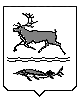 МУНИЦИПАЛЬНОЕ ОБРАЗОВАНИЕ СЕЛЬСКОЕ ПОСЕЛЕНИЕ КАРАУЛТАЙМЫРСКОГО ДОЛГАНО-НЕНЕЦКОГО МУНИЦИПАЛЬНОГО РАЙОНАкрасноярского краяКАРАУЛЬСКИЙ СЕЛЬСКИЙ СОВЕТ ДЕПУТАТОВЗАКЛЮЧЕНИЕпо итогам публичных слушаний Караульского сельского Совета депутатовпо рассмотрению проекта Решения «О внесении изменений в Правила землепользования и застройки муниципального образования «Сельское поселение Караул» Таймырского Долгано-Ненецкого муниципального района Красноярского края»05.10.2021г.                                                                                              с. Караул	 По результатам публичных слушаний по рассмотрению проекта Решения «О внесении изменений в Правила землепользования и застройки муниципального образования «Сельское поселение Караул» Таймырского Долгано-Ненецкого муниципального района Красноярского края» с участием представителей органов местного самоуправления, федеральных структур, населения, принято решение: 1.	Вынести положительное заключение по проекту Решения Караульского сельского Совета депутатов «О внесении изменений в Правила землепользования и застройки муниципального образования «Сельское поселение Караул» Таймырского Долгано-Ненецкого муниципального района» в части изменения п.2 статьи 28 Раздела I Главы II Тома 3 Правил: размещение объектов здравоохранения;2. Вынести положительное заключение по проекту Решения Караульского сельского Совета депутатов «О внесении изменений в Правила землепользования и застройки муниципального образования «Сельское поселение Караул» Таймырского Долгано-Ненецкого муниципального района» в части изменения  статьи 44 Раздела I Главы II Тома 3 Правил: размещение объектов - нестандартных объектов (вагон-дома), площадок для хранения дорожной и строительной техники ;3. Вынести положительное заключение по проекту Решения Караульского сельского Совета депутатов «О внесении изменений в Правила землепользования и застройки муниципального образования «Сельское поселение Караул» Таймырского Долгано-Ненецкого муниципального района» в части изменения п.2 статьи 36 Раздела I Главы II Тома 3 Правил: размещение объектов для хранения и переработки сельскохозяйственной продукции;	4.	Принять проекты Решения «О внесении изменений в Правила землепользования и застройки муниципального образования «Сельское поселение Караул» Таймырского Долгано-Ненецкого муниципального района» для рассмотрения на ближайшей сессии Караульского сельского Совета депутатов.Председательствующий на публичных слушаниях						        Д.В. РудникСекретарь									        Е.П. Гмырко